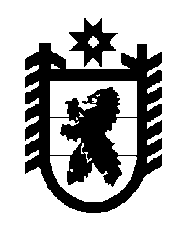 Российская Федерация Республика Карелия    УКАЗГЛАВЫ РЕСПУБЛИКИ КАРЕЛИЯО награждении государственными наградами Республики КарелияЗа заслуги перед республикой и многолетний добросовестный труд наградить ПОЧЕТНОЙ ГРАМОТОЙ РЕСПУБЛИКИ КАРЕЛИЯЛАНГУЕВУ Оксану Александровну – главного бухгалтера бюджетного учреждения «Музей изобразительных искусств Республики Карелия.  Глава Республики  Карелия                                                                       А.П. Худилайненг. Петрозаводск1 сентября 2015 года№ 80